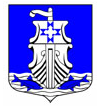 Совет депутатовмуниципального образования«Усть-Лужское сельское поселение»Кингисеппского муниципального районаЛенинградской области(четвертого созыва)РЕШЕНИЕот 28 октября 2019 года №19 В соответствии с пунктом 5 статьи 37 Федерального закона от 06.10.2003 года № 131-ФЗ «Об общих принципах организации местного самоуправления в Российской Федерации», Положением о конкурсе на замещение должности главы администрации МО «Усть-Лужское сельское поселение», утвержденным Решением Совета депутатов от 14.10.2019 года №13, решением Совета депутатов МО «Усть-Лужское сельское поселение» от 14.10.2019г. №12  «О назначении членов конкурсной комиссии для проведения конкурса на замещение должности Главы администрации муниципального образования «Усть-Лужское сельское поселение» Кингисеппского муниципального района Ленинградской области», решением Советом депутатов МО «Усть-Лужское сельское поселение» от 23.10.2019г. №18 «О внесении дополнений в РСД №12 от 14.10.2019 года «О назначении членов конкурсной комиссии для проведения конкурса на замещение должности Главы администрации муниципального образования «Усть-Лужское сельское поселение» Кингисеппского муниципального района Ленинградской области», распоряжением администрации муниципального образования «Кингисеппский муниципальный район» Ленинградской области от 25.10.2019 №201-р «О назначении половины от общего числа членов комиссии по проведению конкурсов на замещение должностей глав администраций городского и сельских поселений Кингисеппского муниципального района Ленинградской области», Совет депутатов МО «Усть-Лужское сельское поселение» РЕШИЛ:Сформировать конкурсную комиссию по проведению конкурса на замещение должности главы администрации МО «Усть-Лужское сельское поселение» Кингисеппского муниципального района Ленинградской области в следующем составе:Запалатский Юрий Иванович – глава администрации муниципального образования «Кингисеппский муниципальный район»Антонова Елена Генриховна – глава муниципального образования «Кингисеппский муниципальный район»Чернявская Марина Юрьевна – председатель юридического комитета администрации муниципального образования «Кингисеппский муниципальный район»Чеснокова Елена Николаевна – депутат Совета депутатов МО «Усть-Лужское сельское поселение» Кингисеппского муниципального района Ленинградской областиБуш Инна Владимировна – депутат Совета депутатов МО «Усть-Лужское сельское поселение» Кингисеппского муниципального района Ленинградской областиПевкур Светлана Борисовна – депутат Совета депутатов МО «Усть-Лужское сельское поселение» Кингисеппского муниципального района Ленинградской областиНастоящее решение подлежит официальному опубликованию в средствах массовой информации – на сайте «Леноблинформ» и на официальном сайте МО «Усть-Лужское сельское поселение», а также в газете «Восточный Берег».Контроль за исполнением настоящего решения возложить на главу МО «Усть-Лужское сельское поселение» Кингисеппского муниципального района Ленинградской области.Глава муниципального образования«Усть-Лужское сельское поселение»				           	      П.И. КазарянО формировании состава конкурсной комиссии по проведению конкурса на замещение должности Главы администрации МО «Усть-Лужское сельское поселение» Кингисеппского муниципального района Ленинградской области